Załącznik nr:1            OPIS PRZEDMIOTU ZAMÓWIENIAPrzedmiotem zamówienia jest usługa pod nazwą: „Przeprowadzenie audytu dostępności Podstawowej Opieki Zdrowotnej (POZ)  w Samodzielnym Publicznym Zespole Opieki Zdrowotnej w Brzesku przy ul. Kościuszki 68.”1.Audyt powinien obejmować wszystkie aspekty funkcjonowania placówki tj. przegląd istniejących w placówce procedur z zakresu obsługi pacjenta, wyrażania przez pacjenta tzw. świadomych zgód oraz zasad postępowania w sytuacjach kryzysowych, procedur przeciwpożarowych pod kątem zapewnienia bezpieczeństwa pacjentom, w tym ze szczególnymi potrzebami, procesu świadczenia usług, kwestii dostępności architektonicznej, cyfrowej, komunikacyjnej oraz organizacyjnej dla pacjentów.  W wyniku audytu, powinien powstać raport zawierający rekomendacje co do działań poprawiających dostępność placówki POZ, jak również wskazanie miejsc realizacji powyższych działań na rzecz poprawy zapewnienia dostępności osobom ze szczególnymi potrzebami.2. Audyt musi być zgodny z obowiązującymi przepisami :Prawo budowlane ustawa z dnia 7 lipca 1994 r.Ustawy z dnia 19 lipca 2019 r. o zapewnieniu dostępności osobom ze szczególnymi potrzebami (Dz. U. 2019 poz. 1696),Standardu Dostępności POZ opracowanego w ramach projektu grantowego pn. Dostępność Plus dla zdrowia (nr POWR.05.02.00-00-0044/18) - Działanie 5.2 Działania projakościowe i rozwiązania organizacyjne w systemie ochrony zdrowia ułatwiające dostęp do niedrogich, trwałych oraz wysokiej jakości usług zdrowotnych, Oś priorytetowa V Wsparcie dla obszaru zdrowia, Program Operacyjny Wiedza Edukacja Rozwój 2014-2020, na potrzeby powierzenia grantu dla Szpitali w ramach projektu Dostępność Plus dla Zdrowia z Funduszu Dostępności, którego celem jest wsparcie działań dostępnościowych.3.Audyt powinien obejmować przede wszystkim analizę 3 obszarów (dostępność architektoniczna, cyfrowa, informacyjno-komunikacyjna). Zaproponowane rozwiązania powinny być zgodne z koncepcją uniwersalnego projektowania i mechanizmem racjonalnego usprawnienia — z uwzględnieniem zasady równości z innymi osobami.4. Audyt architektoniczny powinien obejmować:Opis dostępności strefy wejściowej do budynku szpitalnego Opis dostępności wejścia do budynku Opis dostępności ciągów komunikacyjnych pionowych i poziomych  Informacje o dostępie oraz oznakowaniu miejsc parkingowych, dojazdów oraz dojścia do budynkuOpis dostępności do wszystkich pomieszczeń z wyłączeniem pomieszczeń technicznychInformacje dotyczące rozkładu pomieszczeń w budynku (wizualną i dotykową lub/i głosową)Informacje o możliwości wstępu do szpitala osobie korzystającej z psa asystującego Przegląd istniejących procedur przeciwpożarowych pod kątem zapewnienia bezpieczeństwa pacjentom w tym ze szczególnymi potrzebami   5.Wykonanie raportu z przeprowadzonego audytu, zawierającego:charakterystykę stanu istniejącego, w tym barier architektoniczno-infrastrukturalnych, obejmującą: dokumentację fotograficzną / rysunkową / tekstową z przeprowadzonego audytu,analizę poszczególnych barier wraz z określeniem powodowanych przez nie utrudnień dla użytkowników z różnymi niepełnosprawnościami, seniorów i opiekunów z małymi dziećmi,ogólne i szczegółowe wytyczne dla usunięcia istniejących barier architektoniczno-infrastrukturalnych: dokumentacja tekstowa / rysunkowa / materiały referencyjne, mające na celu zwiększenie dostępności wszystkich badanych budynków i ich najbliższego otoczenia dla użytkowników i użytkowniczek o różnych potrzebach.6.Podczas wykonywania audytu należy wziąć pod uwagę: najbliższe otoczenie kompleksu szpitalnego, w tym komunikację z parkingami, najbliższymi ciągami pieszymi i przystankami komunikacji miejskiej; strefa wejściowa; komunikacja pozioma i pionowa; dostępność przestrzeni i pomieszczeń w budynkach, w tym także toalet dla osób z niepełnosprawnościami; analiza materiałów wykończeniowych, wyposażenia wnętrz i oświetlenia przestrzeni oraz informację wizualną, dotykową i dźwiękową; możliwości przeprowadzenia ewakuacji osób z czasową lub stałą niepełnosprawnością w sytuacjach zagrożenia, wszystkie inne elementy mogące mieć wpływ na dostępność obiektów.7.Audyt cyfrowy powinien obejmować1)  sprawdzenie serwisów internetowych w szczególności stron internetowych czy spełniają wymagania określone w ustawie z dnia 4 kwietnia 2019 r o dostępności cyfrowej stron internetowych i aplikacji mobilnych podmiotów publicznych ( Dz.U. 2019; poz. 848.) oraz wymaganiami WCAG   8.Audyt informacyjno-komunikacyjny powinien obejmować:Przegląd istniejących procedur obowiązujących w Szpitalu, wyrażania przez pacjenta tzw. świadomych zgód oraz zasad postępowania w sytuacjach kryzysowych związanych z obsługą pacjentów uwzględniając szczególne potrzeby pacjentów z najczęściej występującymi rodzajami niepełnosprawności,Sprawdzenie umiejętności komunikacji z osobami o szczególnych potrzebach,Przegląd posiadanych narzędzi cyfrowych lub innych środków technicznych do obsługi pacjentów ze szczególnymi potrzebami   W przypadku stwierdzenia jakichkolwiek braków w dostosowaniu komunikacyjno-informacyjnym Zamawiającego do obowiązujących przepisów/wytycznych, należy wskazać w raporcie konkretne wymagania i rozwiązania dobrych praktyk do zastosowania w obiekcie Zamawiającego.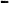 9. Audyt zostanie przeprowadzony w miejscu świadczenia usług przez tj w Samodzielnym Publicznym Zespole Opieki Zdrowotnej w Brzesku, ul. Kościuszki 68, 32-800 Brzesko10.Wykonawca zobowiązany jest przedstawić raport z audytu  w wersji cyfrowej (PDF) i papierowej po 2 egzemplarze. 